PSU Surveying Society -- Meeting Minutes – 9/19/18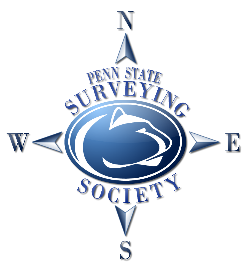 OpeningWelcome to the Surveying SocietyPass around attendance SheetOfficer Reports:President Next week will have pizzaBring a dollar per slicePic is next weekResume drop box is on CanvasResume must be approved by career servicesTreasurer NONESecretary NONESGA NONEWebmasterNONECommittee ReportsGuest speakerNGS is going to email David Neilson Thursday about scheduling a date to come inSAM is playing phone tag with Eric WilliamsEvan Decker is going to talk to his boss about coming in for the company he works forBrett is doing the sameOctober 3 we are having a Resume discussion PSLSLooking for a liaison to contact PSLS Preferably an under classmen however an upper classmen can do itMerchandiseTyler is trying to find out about screen printings and is hopping to have a sweatshirt sale in time for the winterPrices are to be determinedOld BusinessCommunity Service  Luzerne County Fair Saturdays: 10/20, 10/27, & 11/3There will be sign-up sheets in the back for each datePlease only sign on the left side of the sheetIf you have any other ideas please let the board knowGeocache NONESurveying Merit BadgeNONEHigh School PresentationsNONENew BusinessNONEAdvisorsDr. Frank DerbyNSPS 2019 Student competitionDr. Derby has the fliersWe can have a team for 2 years, 4 years, 2 and 4 years, or team up with a team from U-ParkDavid Neilson is going to contact Brian Naberezny from U-Park about the last optionRegistration is 11/2It is in VirginiaWe are up for Accreditation A review board is coming Monday October 15, 2018 from 11:30 – 1:30They have a luncheon and Dr. Derby is going to select people to attend from both 2 year and 4 year programs and alumni and the advisory committee to attendIf interested let Dr. Derby knowThey would also like to talk to some students before the luncheon from 10:30 – 11:30 so if you have a break during that time and want to be at the meeting let Dr. Derby knowDr. Dimitrios BolkasNONEDr. Esra Tekdal YilmazNONEOpen ForumNoneClosing